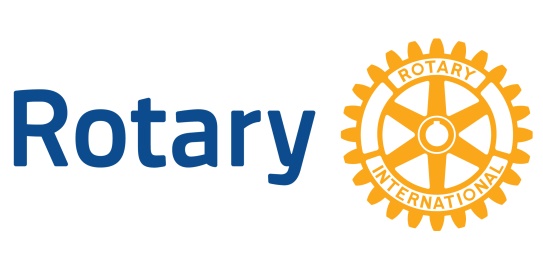 Rotary Club of Lancaster LoyneCHARITY SWIMATHON 2019Saturday 30th March 2019Lancaster University Leisure Club Pool 5.30 – 8.30 p.m.                                                    ENTRY FORM ORGANISATION: - - - - - - - - - - - - - - - - - - - - - - - - - - - - - - - - - - - - - TEAM TITLE: - - - - - - - - - - - - - - - - - - - - - -  - - - - - - - - - - - - - - - - - -  NAME OF TEAM LEADER:  - - - - - - - - - - - - - - - - - - - - - - - - - - -  ADDRESS: - - - - - - - - - - - - - - - - - - - - - - - -  - - - - - - - - - - - - - - - - - -                       - - - - - - - - - - - - - - - - - - - - - - - - - - - - - - - - - - - - - - - - - - - 	           - - - - - - - - - - - - - - - - - - - - - - - - - - - - - - - - - - - - - - - - - - Telephone Number: - - - - - - - - - - - - - Email address: - - - - - - - - - - - - - -- - - - - - - - - - - - - 	 We wish to enter ……………. team/s for the above event. Starting swim times      5.30 p.m.     6.30 p.m.     7.30 p.m.                                     1st choice time 	                    2nd choice timeA copy of the sponsorship form and further information will be sent to you by email when your entry is received.Please return the completed entry form and fee of £12.50 PER TEAMPlease make cheques payable to Rotary Club of Lancaster Loyne. Kath Robinson     19 Newlands Rd Lancaster LA1 4JF   kathjrobinson@gmail.com